 A Department Seminar on “Customer Satisfaction & Perception” was organized on 25th March 2021 for the students of B. Com 5th Semester. 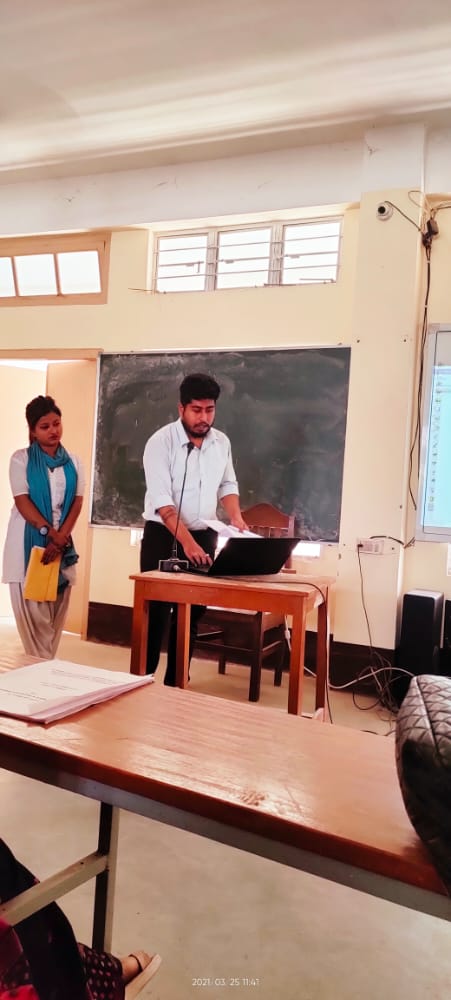 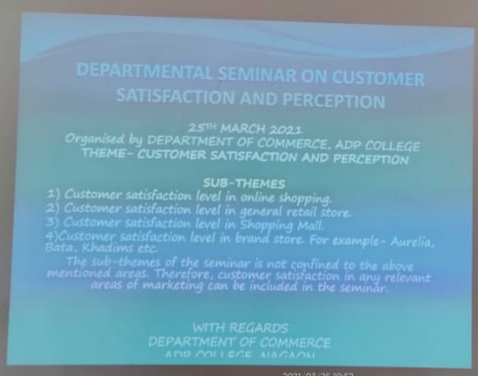 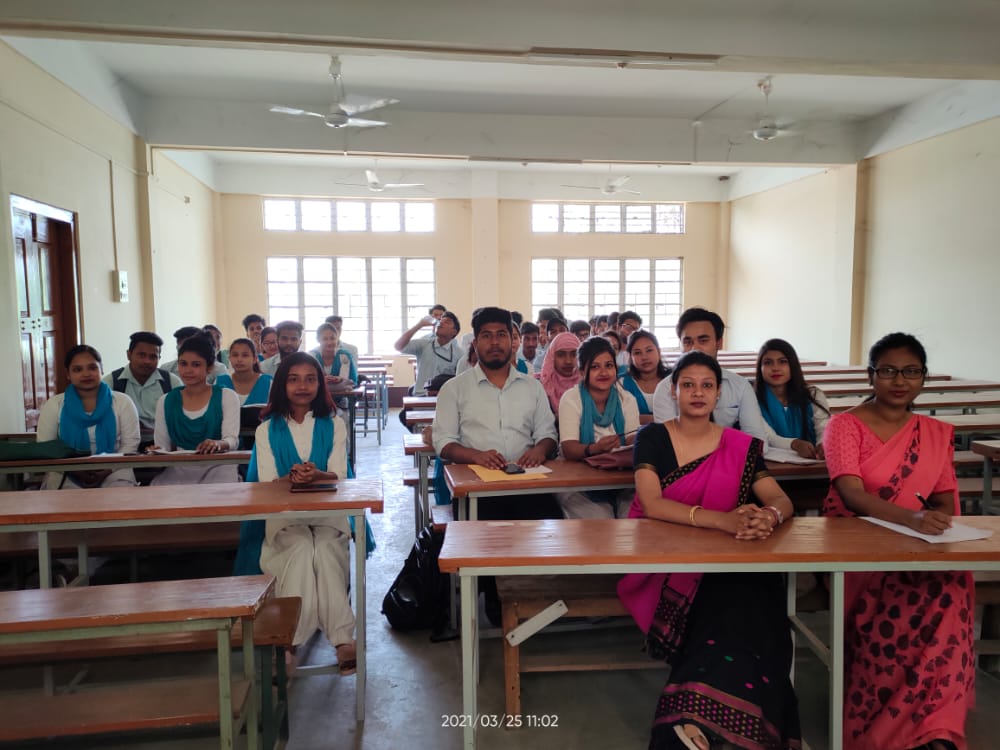 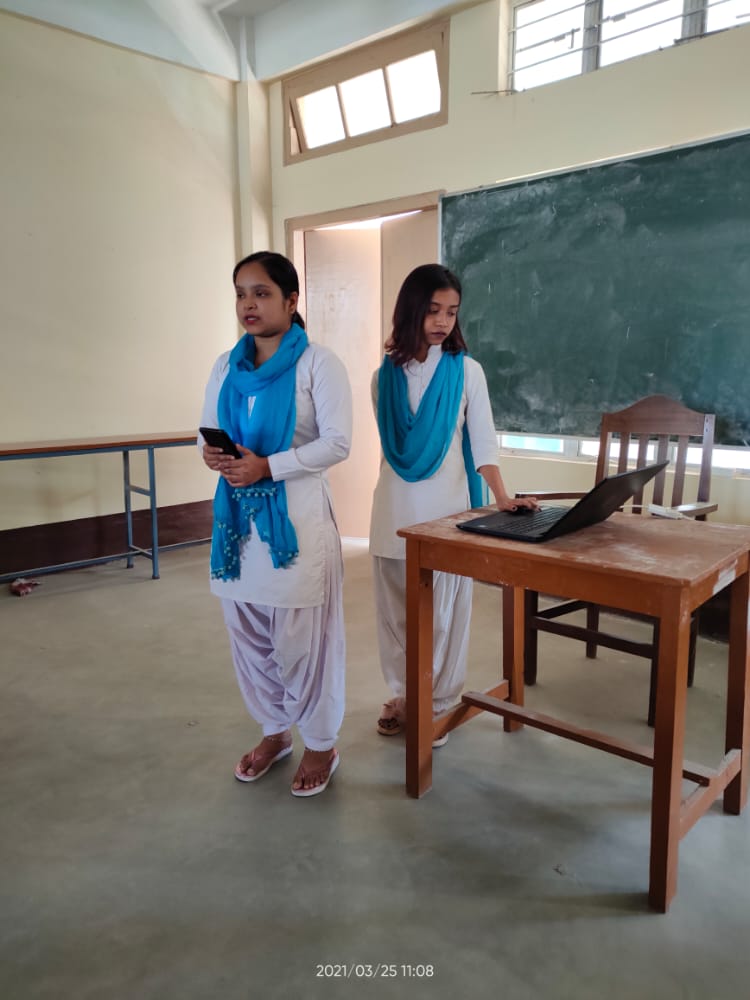 